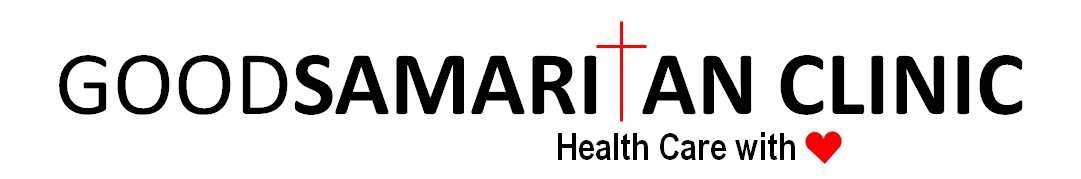 VOLUNTEER APPLICATIONDATE: _________________________NAME: ____________________________________________________________		(Last)					(First)				       (MI)STREET ADDRESS: ___________________________________________________CITY: ___________________________	STATE: _______	ZIP: ___________Have you ever volunteered with us before?	(   ) Yes	(   ) NoIf yes, what year? __________________Home Phone No.: _____________________	Cell Phone No.:__________________Email address: ______________________________________________________I prefer to be contacted by: (   ) Home	  (   ) Cell   (   ) EmailEDUCATION:Check all that apply:	(   ) High School Graduate	(   ) Some College	(   ) College Graduate		(   ) Graduate SchoolDegree or Major: ____________________________________________________Professional Credentials and Licensure: __________________________________STUDENTS ONLY:School: ____________________________ Major: __________________________Volunteering for credit hours? (   ) Yes (   ) No	How many TOTAL hours required? _______EMPLOYMENT INFORMATION:I am:	  (   ) Employed	(   ) Unemployed	(   ) Retired	(   ) StudentEmployer Name/Address: ________________________________________________________________________________________________________________Occupation/ Department: _____________________________________________If retired, Name of Company and Occupation: ________________________________________________________________________________________________AVAILABILITY:	(*Clinic is open Tuesday (8:30-5:00), Wednesday (8:30-12:00), Thursday (8:30-5:00 except for night clinics)How many hours per week are you available? _____________________________Please check the days and times you are usually available:Tuesday	(   ) Morning	__________	(   ) Afternoon__________Wednesday	(   ) Morning __________Thursday	(   ) Morning	________ (   ) Afternoon________ (   ) Evening________VOLUNTEER INTERESTS:(   ) Patient Services			(   ) Support ServicesWork directly with patients			-	Work “behind the scenes” (Administration,Dispensary, etc.)Are there any particular services you are interested in? _______________________________________________________________________________________EMERGENCY CONTACT:Name: ____________________________	Relationship: ___________________Home Phone No.: ___________________	Cell Phone No.: __________________Please describe any prior or present volunteer or community activities: ___________________________________________________________________________How did you become interested in volunteering at GSC?  Check all that apply:(   ) First-time volunteer(   ) Seeking work experience(   ) Live/work close to GSC(   ) Former patient at GSC(   ) Enjoyed volunteering in a hospital in the past(   ) Need hours/experience for health care career(   ) Seeking interaction with patients, families, or visitors(   ) Seeking exposure to health care environmentREFERENCES (please provide two references):Name: _________________________	Phone No.:__________________________Relationship to you:_______________________ Length of time known:________Street Address: _____________________________________________________City: _________________________ State: __________ Zip Code: _____________Name: _________________________	Phone No.:__________________________Relationship to you:_______________________ Length of time known:________Street Address: _____________________________________________________City: _________________________ State: __________ Zip Code: _____________